2024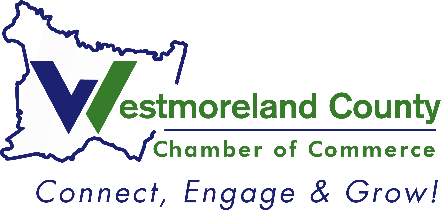 Not-For-Profit of the YearNominationPlease complete and return to Lindsay Neary, Events and Communications ManagerDeadline: July 25, 2024Criteria: Awarded to an outstanding not-for-profit organization in Westmoreland County that is dedicated to providing outstanding service to residents county-wide, and continually demonstrates community involvement and is an active member of the Westmoreland County Chamber of Commerce.Non-Profit Name: ____________________________Address: ____________________________City, State, Zip: ____________________________In Westmoreland County: ____________________________Member since: ____________________________Nominated by: ______________________________Feel free to share with the nominee that I nominated him/her__Please keep my identity anonymous (will only be known by Chamber Staff)Provide a brief description of the organization’s mission and goals.How many years has this organization been serving the community?What differentiates this not-for-profit from others?How does this not-for-profit encourage volunteerism and promote it within the community?Please site 2 to 3 specific examples of how this not-for-profit is making a significant contribution to the Westmoreland County community.Describe how this organization is an active and supportive member of the Chamber.